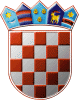 REPUBLIKA HRVATSKAIZBORNO POVJERENSTVO III. IZBORNE JEDINICEKLASA: 013-03/20-02/5URBROJ: 2186-165-20-45VARAŽDIN, 26.06.2020.Na osnovi članka 61. točke 2. Zakona o izborima zastupnika u Hrvatski sabor („Narodne novine“, broj 66/15-pročišćeni tekst, 104/15-Odluka i Rješenje Ustavnog suda Republike Hrvatske, broj U-I-1397/2015 od 24. rujna 2015., 48/18 i 98/19), Izborno povjerenstvo III. izborne jedinice donosiRJEŠENJEO ODREĐIVANJU BIRAČKIH MJESTANA PODRUČJU OPĆINE KRALJEVEC NA SUTLIU III. izbornoj jedinici na području Općine Kraljevec na Sutli određuju se biračka mjesta:PredsjednicaSNJEŽANA HRUPEK-ŠABIJAN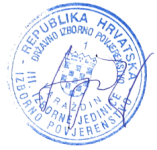 1. Biračko mjesto broj                                      1.STRMEC SUTLANSKIMUZIČKI DOM U STRMCU SUTLANSKOM, STRMEC SUTLANSKI 29Cna kojem će glasovati birači s prebivalištem uMOVRAČ: MOVRAČ, PUŠAVA: PUŠAVA, STRMEC SUTLANSKI: STRMEC SUTLANSKI2. Biračko mjesto broj                                      2.RADAKOVOPODRUČNA ŠKOLA RADAKOVO, RADAKOVO 53na kojem će glasovati birači s prebivalištem uRADAKOVO: RADAKOVO3. Biračko mjesto broj                                      3.KRALJEVEC NA SUTLIOPĆINSKA ZGRADA OPĆINE KRALJEVEC NA SUTLI, KRALJEVEC NA SUTLI 132na kojem će glasovati birači s prebivalištem uGORNJI ČEMEHOVEC: GORNJI ČEMEHOVEC, KAPELSKI VRH: KAPELSKI VRH, KRALJEVEC NA SUTLI: KRALJEVEC NA SUTLI4. Biračko mjesto broj                                      4.DRAŠEVATROGASNI DOM DRAŠE, DRAŠE 7na kojem će glasovati birači s prebivalištem uDRAŠE: DRAŠE, KAČKOVEC: KAČKOVEC, LUKAVEC KLANJEČKI: LUKAVEC KLANJEČKI